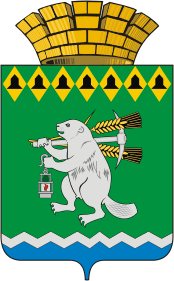 Дума  Артемовского городского округаV созыв91 заседаниеРЕШЕНИЕот  31 марта 2016 года 		                      			        № 797 Об отчете о деятельности Счетной палаты Артемовского городского округа в 2015 году Рассмотрев отчет о деятельности Счетной палаты Артемовского городского округа в 2015 году, на основании статьи 23 Устава Артемовского городского округа,Дума Артемовского городского округа 	РЕШИЛА:1. Отчет о деятельности Счетной палаты Артемовского городского округа в 2015 году принять к сведению (прилагается).2. Настоящее решение и отчет о деятельности Счетной палаты Артемовского городского округа в 2015 году опубликовать в газете «Артемовский рабочий» и разместить на официальном сайте Думы  Артемовского городского округа в информационно-телекоммуникационной сети «Интернет».Глава Артемовского городского округа				  О.Б.Кузнецова 